Муниципальное казенное общеобразовательное учреждениеЯгодинская средняя общеобразовательная школаКонсультация для родителей«Формирование у дошкольников правил безопасного поведения»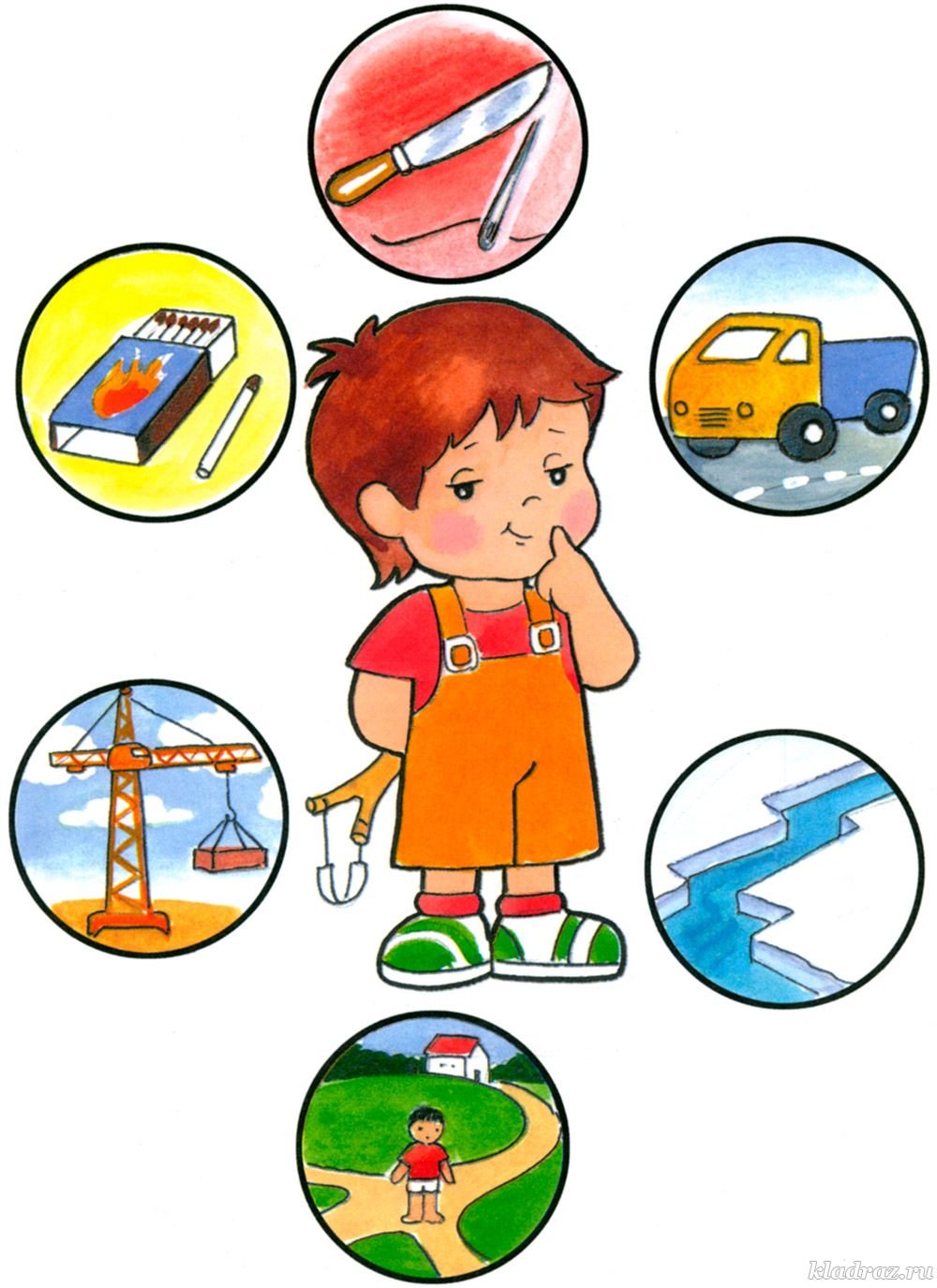 Выполнила: Тамм Елена Анатольевнавоспитатель дошкольной группы «Светлячок»май2024Одной из основных задач детского сада является охрана жизни и здоровья детей. И в первую очередь — обеспечение безопасности. Только в этом случае можно говорить, что жизнь и здоровье ребенка действительно охраняются. Даже если мы, взрослые, изолируем ребенка от всего опасного, поместим в «стерильную» клетку, где нет ни колюще - режущих предметов, ни микробов, ни животных, ни чрезмерных нагрузок — он всё равно, не будет в безопасности. Может быть, у нас и получится частично сохранить его телесное (соматическое) здоровье, но гарантировать его психическое здоровье мы вряд ли сможем.Сегодня, как никогда раньше, мы испытываем огромную тревогу за детей. Задача взрослых состоит не только в том, чтобы самим оберегать и защищать ребенка, но и в том, чтобы подготовить его к встрече с разными сложными, а порой и опасными жизненными ситуациями.Ребенок по своим физиологическим особенностям не может самостоятельно определить всю меру опасности своего существования, поэтому на взрослого человека природой возложена миссия защиты своего ребёнка — дать элементарные знания основ безопасности.Дети — наиболее незащищённая и уязвимая часть населения. Познавая окружающий мир, они часто сталкиваются с опасностью и нередко становятся жертвами своего незнания, беспечности или легкомыслия. У них нет опыта, способствующего пониманию риска, не сформированы навыки безопасного общения с предметами, отсутствует защитная психологическая реакция на угрозу, свойственная взрослым. Большинство дошкольников не знают о том, что надо делать в той или иной экстремальной ситуации. Чрезвычайным для ребёнка может быть любое событие, выходящее за рамки его привычного быта.Главная цель по воспитанию безопасного поведения у детей — дать каждому ребенку основные понятия опасных для жизни ситуаций и особенностей поведения в них.Безопасность — это не просто сумма усвоенных знаний, а умение правильно вести себя в различных ситуациях.Безопасное поведение. Что это?С первых лет жизни любознательность ребенка, его активность в вопросах познания окружающего, поощряемая взрослым, порой становится небезопасным для него. Формирование безопасного поведения неизбежно связано с целым рядом запретов. При этом взрослые люди, любящие и опекающие своих детей, порой сами не замечают, как часто они повторяют слова: «не трогай», «отойди», «нельзя». Или, напротив, пытаются объяснить что-либо путем долгих и не всегда понятных детям наставлений. Все это дает обратный результат.Обучение навыкам безопасного поведения дошкольников и приобщение их к здоровому образу жизни.Их можно разделить на два периода:- первый – это дети 3-5 лет (младшая и средняя группа)- второй - дети 5-7 лет (старшая и подготовительная группа).Первый период — это период впитывания и накопления знаний. В этом возрасте у детей наблюдается повышенная восприимчивость, впечатлительность, любознательность. Осуществление работы с детьми данного возрастного периода должно быть направлено на накопление первичных знаний об опасностях и поведения в них.Ребёнок 4-5 лет уже должен знать адрес своего места жительства, по возможности номер телефона и, что немаловажно, уметь по телефону разговаривать, коротко и точно сообщить необходимую информацию.Работа, направленная на освоение ребенком правил безопасного поведения должна осуществляться ступенчато: cначала важно заинтересовать детей вопросами безопасности; затем необходимо постепенно вводить правила безопасности в жизнь детей, показать разнообразие их применения в жизненных ситуациях; упражнять дошкольников в умении применять эти правила.Говоря о втором периоде, то есть о детях 5-7 лет, следует сказать об изменении психологической позиции детей в этом возрасте: они впервые начинают ощущать себя старшими среди других детей в детском саду, а это в свою очередь свидетельствует о том, что такие дети уже могут осознано отвечать за свои поступки, контролировать своё поведение, а также других детей и людей в целом. Работа с такими детьми должна быть направлена на закрепление и систематизацию полученных знаний во время первого возрастного периода, а также применение этих знаний в повседневной жизни.Дети дошкольного возраста должны быть не только максимально ограничены от основных источников опасности, но и сами осознавать степень той или иной угрозы. Малыш, который имеет понимание и внутренний самоконтроль, намного сильнее защищен, чем ребенок, которому просто всё запрещают и от него прячут. Ведь именно запретный плод вызывает жгучее желание попробовать его (зажечь спичку, сунуть проволоку в розетку и т.д.), так что лучше зажгите вместе с сыном спичку и покажите ему, что в этом нет ничего особенного, чем он это потом будет пытаться втайне делать сам.Что такое «хорошо», а что же такое «плохо»? Ответ на этот классический вопрос должен знать каждый ребенок. Ведь часто дети поступают оплошно отнюдь не из желания сделать что-то экстремальное, а просто по незнанию и недопониманию истинного уровня опасности.Уважаемые родители! От несчастных случаев в нашем мире никто не застрахован.Чтобы с вашим ребенком не случилась беда, необходимо придерживаться следующих правил:Старайтесь не оставлять детей одних дома, на улице или в машине.Убедитесь, что ваш ребенок знает свой домашний адрес и номер телефона. Время от времени проверяйте эти знания.Терпеливо выслушивайте своих детей и поощряйте их к тому, чтобы не было секретов между вами.Ваш ребенок должен знать, что к некоторым взрослым можно обратиться за помощью, например, к полицейскому, незнакомым мамам с малышами или продавцу в магазине.Объясняйте ребенку, что нужно делать, если он потерялся в магазине или другом общественном месте.Пусть ваш ребенок хорошо усвоит, что гулять лучше всего в сопровождении папы, мамы, дедушки или бабушки. Малыш должен знать: если в поведении незнакомого взрослого человека его что-то насторожило, то лучше убежать.Приучите детей всегда говорить родителям, куда и на какое время они направились, и что до наступления темноты они должны возвратиться домой.Дети должны усвоить, что играть можно только в тех местах и ходить только по тем дорогам, где разрешают родители. Настоятельно советуйте им избегать слабоосвещенных и безлюдных мест.Внушите детям: не надо вступать в разговоры с незнакомыми людьми в отсутствие родителей. Если незнакомые люди попытаются заговорить с ребенком, то ему нужно отойти в сторонку или убежать.Приучите своих детей всегда запирать входную дверь и ни за что на свете не признаваться чужим, что они дома одни.Если незнакомый человек все-таки схватит ребенка, научите его кричать в этой ситуации: «На помощь! Помогите, чужой человек!»Разбирайте с детьми ситуации, если ребенок остается дома один, проигрывайте их с ребенком.Дети любят стихи, выучите с ними такое стихотворение:Не пускайте дядю в дом,Если дядя не знаком!И не открывайте тете,Если мама на работе.Ведь преступник — он хитер,Притворится, что монтер,Или даже скажет он,Что пришел к вам почтальон.Он покажет вам пакет(А под мышкой — пистолет).В жизни всякое бывает,С тем, кто двери открывает.(А. Усачев, А. Березин)Если ребенок остается дома один, запретите ему пользоваться опасными предметами (электроприборами, печами газовыми и электрическими; режущими и колющими предметами; химическими средствами, лекарствами, спиртным, сигаретами).Научите детей вызывать полицию, пожарных, «скорую помощь» и спасателей с сотовых телефонов (02, 01, 03, 112). Заучите со своими детьми номера телефонов экстренных служб спасения.Предупредите детей, что опасно соглашаться с незнакомыми людьми, когда они зовут куда-нибудь с ними пойти или поехать, просят помочь им что-нибудь сделать (найти потерявшуюся кошку или собаку, поднести вещи, сфотографироваться с ними, вместе поиграть и т. п.). Прежде чем что-либо делать, надо обязательно спросить разрешения у родителей.Нельзя входить в подъезд с незнакомыми людьми. Перед тем как зайти в подъезд, необходимо оглянуться назад.Научите детей правильно пользоваться лифтом. Предупредите их о том, чтобы они не заходили в лифт, если в нем или возле дверей лифта находится незнакомый, не проживающий в этом подъезде человек.Ребенок должен знать, если он окажется в падающем лифте, надо встать на середину лифта и начать прыгать. Прыжки гасят скорость падения.Предупредите детей о том, что нельзя поднимать и подходить к брошенным пакетам и другим посторонним предметам.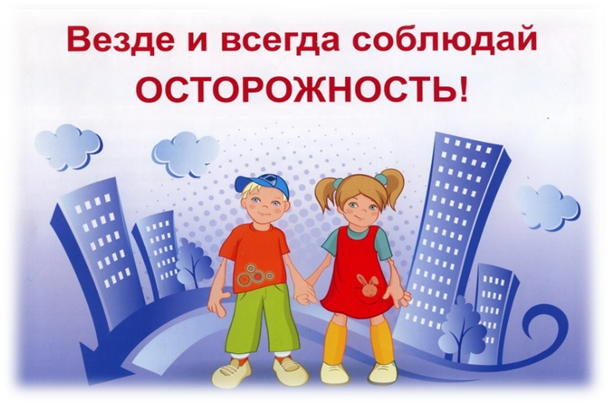 